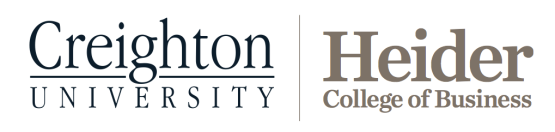 2021-2022 GRADUATE BUSINESS PROGRAMS TERMSRESIDENTIAL (On-Campus) CLASSES for MBA, MAC, MFIN, MS-BIA, MS Analytics, & MIMFA programs.Each 3 credit hour class meets from 6:00-9:30 p.m. for 11 class periods (11 weeks in the fall & spring and 5 ½ weeks in the winter & two summer terms) ONLINE MBA, MIMFA, MFIN, ANALYTICS, CLASSES / 8 week sessions starting on Monday and ending on SundayFALL 2021Aug 18-Nov 15Labor Day Sept 6Fall Break Oct 10-17WINTER  2021Dec 1 & 2-Jan 26 & 27Holiday Break Dec 13-Jan 2SPRING 2022Feb 7-May 5Spring Break March 6-13Easter Recess Apr 14-Apr 17SUMMER I 2022May 9-June 15Memorial Day  May 30SUMMER II 2022July 6-Aug 10MondayAugust 23-November 15No class September 6No class October 11Monday & WednesdayDecember 1 -January 26No class December 13-January 2Classes resume on January 3MondayFebruary7-April 25No class March 7Monday & WednesdayMay 9-June 15No class May 30Monday & WednesdayJuly 6-August 10TuesdayAugust 24-November 9  No class October 12Tuesday & ThursdayDecember 2-January 27No class December 13-January 3Classes resume on January 4TuesdayFebruary 8-April 26No class March 8Tuesday & ThursdayMay 10-June 14Tuesday & ThursdayJuly 5-August 9WednesdayAugust 18-November 3No class October 13WednesdayFebruary 9-April 27No class March 9ThursdayAugust 19-November 4No class October 14ThursdayFebruary 10-May 5No class March 10No class April 14FALL I 2021FALL II 2021SPRING I 2022SPRING II 2022SUMMER I 2022SUMMER II 2022August 16 -October 9October 18-December 11 (Sat. due to graduation)January 10 -March 5 March 14 -May 7No classes offeredJune 13 -August 7